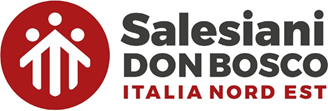 CALENDARIO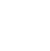 APRILE 2024LiturgiaChiesa CongregazioneIspettoria INEMovimento Giovanile SalesianoConsiglio Ispettore1LV.I. CHISINAU2MV.I. CHISINAU3MIncaricati prenoviziato Mediterranea (4) onlineV.I. BACAU4GV.I. BACAU5VV.I. BACAU6SPre-Meeting Ragazzi  MGS-Terze Medie, MoglianoCons. di Presidenza CI87D2° Domenicadi PasquaEE.SS. (13)Meeting Ragazzi MGS, MoglianoMeeting Ragazzi MGS8LAnnunciazione del SignoreConsiglio Ispettoriale 9.00-18.00Consiglio IspettorialeV.I. MOGLIANO CP9MV.I. MOGLIANO CP10MUfficio Scuola CDN on line (15-18.30)Ufficio AM  (online)3 Commissione PG Opere Sociali9-13, MestreRitiroBardolino11GSan StanislaoCNOS-FAP Assemblea (13)CNOS-FAP AssembleaDronero (CN)12V3 MGS Uni-Lav (14)CNOS-FAP AssembleaDronero (CN)13SSegreteria Nazionale MGS (14)Cooperatori Congresso (14) Incontro SxS Territoriale con Roma a Mestre dall 9.00 alle 13.003 MGS Biennio (14), Mestre3 MGS Triennio (14), MestreCNOS-FAP AssembleaDronero (CN)14D3° Domenicadi PasquaConsiglio Ispettoriale dalle 16.00Su e Zo per i Ponti - VeneziaVeneziaConsiglio Ispettoriale15LConsiglio Ispettoriale 9.00-18.00Consiglio IspettorialePordenone16MVerona17MUfficio Parrocchie - Oratorio (online)6 CD Fondazione 9.00-11.30, Mestre8 Consulta Presidi e Direttori CFP 14-17, Mestre CD Fondazione FP18GMeeting Comunicazione Sociale (21)5 Commissione Formazione Salesiani e Laici 9.30-14, Verona dBCISM PRES. ROMA19VTirocinanti (21)Meeting MTS Chisinau 20S8 C.so Accompagnamento online 9-123 MGS Biennio (21), MestreMeeting MTS Chisinau21D4° Domenicadi PasquaCISI RomaCISI Roma 22LCuratorium San Tarcisio23MCuratorium Colle24M3 Commissione PG Scuola-CFP-UNIV. 9-13 MestreCuratorium Crocetta25GSan MarcoEvangelistaFesta Ispettoriale; MoglianoCAPITOLO ISPETTORIALE, MestreFesta Famiglia SalesianaCAP.  ISPETTORIALE26VCAPITOLO ISPETTORIALE, MestreCAPITOLO ISPETTORIALE27SCAPITOLO ISPETTORIALE, MestreCAPITOLO ISPETTORIALE28D5° Domenicadi PasquaFaccia a Faccia Prenovizi italiani (01)Visita del Papa a Venezia4  MGS FidanzatiV.I. Mestre Zatti29LSanta CaterinaResidentiV.I. Mestre Zatti30M4 Equipe PG 9.00-16.00, MestreEquipe PGV.I. Godego Cognata